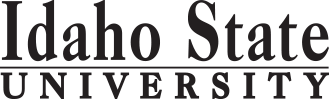 Course Subject and TitleCr. Min. Grade*GE, UU or UM**Sem. OfferedPrerequisitePrerequisiteCo RequisiteCo RequisiteSemester OneSemester OneSemester OneSemester OneSemester OneSemester OneSemester OneSemester OneSemester OneGE Objective 1: ENGL 1101 Writing and Rhetoric I3C-GEF,S,SuAppropriate placement scoreAppropriate placement scoreGE Objective 43C-GEGE Objective 43C-GEGE Objective 5:  GEOL 1100 & GEOL 1100L The Dynamic Earth and Lab4CGEF, S, ASuBT 0144 Business Document Processing3CD                                                                                            Total16Semester TwoSemester TwoSemester TwoSemester TwoSemester TwoSemester TwoSemester TwoSemester TwoSemester TwoGE Objective 1: ENGL 1102 Writing and Rhetoric II3C-GEF,S,SuENGL 1101 or equivalentENGL 1101 or equivalentGE Objective 2: COMM 1101 Fundamentals of Oral Communication3C-GEF,S,SuGE Objective 3: 3C-GEAppropriate placement scoreAppropriate placement scoreGE Objective 6: 3CGEAccounting Elective3C                                                                                            Total15Semester ThreeSemester ThreeSemester ThreeSemester ThreeSemester ThreeSemester ThreeSemester ThreeSemester ThreeSemester ThreeGE Objective 5:  PHYS 1152 Descriptive Astronomy3CGEGE Objective 6: Recommend EDUC 1110 Education and Schooling in the US3C-GEGE Objective 9: EDUC 2204 Families, Community, Culture3CGEF,S,SuBED 3341 Leadership in Advising in Career Tech Student Org. I1CUU/UMF,SEDUC 2201 Developmental and Individual Differences3CF,S,SuGEOL 4410 Science in American Society2CUU/UMAF                                                                                             Total15Semester FourSemester FourSemester FourSemester FourSemester FourSemester FourSemester FourSemester FourSemester FourBED 3342 Leadership in Advising in Career Tech Student Org. II1CUU/UMF,SBED 3341BED 3341CTE 4401 Foundations in Professional Technical Education3CUU/UMF,SPermission of Instructor Permission of Instructor EDUC 3308 Fdns of Educ  Knowledge, Planning and Assessment3CUU/UMF, SGEOL 1107 Real Monsters3CF,SGEOL 2205 Solid Earth4CSFree Elective1C-                                                                                             Total15Semester FiveSemester FiveSemester FiveSemester FiveSemester FiveSemester FiveSemester FiveSemester FiveSemester FiveGE Objective 7  or 8: Recommended FIN 1115 Personal Finance3CGEF,SENGL 3308 Business Communications3CUU/UMF,S,Su60 Credits, ENGL 110260 Credits, ENGL 1102BED 3332 Methods in Business Education3CUU/UMDBED 3343 Leadership in Advising in Career Tech Student Org. III1CUU/UMF,SBED 3341BED 3341GEOL 2204 Fluid Earth 4CFFree Elective2C-                                                                                              Total16Semester SixSemester SixSemester SixSemester SixSemester SixSemester SixSemester SixSemester SixSemester SixEDUC 3331 Science Methods for Teachers 3CUU/UMAdmission to Teacher EdAdmission to Teacher EdApproved Business Ed Elective3CUU/UMApproved Business Ed Elective3CUU/UMEconomics Elective3CApproved Business Ed Elective3C-Free Elective1C-                                                                                              Total                                        16Semester Seven Semester Seven Semester Seven Semester Seven Semester Seven Semester Seven Semester Seven Semester Seven Semester Seven EDUC 3302 Motivation and Management3CUU/UMF,S,SUEDUC 2201, 2204, 3308EDUC 2201, 2204, 3308EDUC 3311, EDUC 4408EDUC 3311, EDUC 4408EDUC 3311 Instructional Technology3CUU/UMF, SIC3 Key Appl Exam; EDUC 3308IC3 Key Appl Exam; EDUC 3308EDUC 4408EDUC 4408EDUC 4408 Pre-Internship Field Experience Seminar3CUU/UMF, SEDUC 3308EDUC 3308EDUC 3311EDUC 3311SPED 3350 Creating Inclusive Classrooms3CUU/UMF, SAdmission to Teacher EdEDUC 4408 or MUSC 3338EDUC 4408 or MUSC 3338EDUC 4408 or MUSC 3338EDUC 4401 Content Area Literacy3CUU/UMF, SAdmission to Teacher EdAdmission to Teacher Ed                                                                                              Total                                        15Semester EightSemester EightSemester EightSemester EightSemester EightSemester EightSemester EightSemester EightSemester EightEDUC 4496 Secondary Education Student Teaching Internship12SUU/UMAll coursework; Praxis II examsAll coursework; Praxis II examsAll coursework; Praxis II exams                                                                                              Total                                              12*GE=General Education Objective, UU=Upper Division University, UM= Upper Division Major    **See Course Schedule section of Course Policies page in the e-catalog (or input F, S, Su, etc.)*GE=General Education Objective, UU=Upper Division University, UM= Upper Division Major    **See Course Schedule section of Course Policies page in the e-catalog (or input F, S, Su, etc.)*GE=General Education Objective, UU=Upper Division University, UM= Upper Division Major    **See Course Schedule section of Course Policies page in the e-catalog (or input F, S, Su, etc.)*GE=General Education Objective, UU=Upper Division University, UM= Upper Division Major    **See Course Schedule section of Course Policies page in the e-catalog (or input F, S, Su, etc.)*GE=General Education Objective, UU=Upper Division University, UM= Upper Division Major    **See Course Schedule section of Course Policies page in the e-catalog (or input F, S, Su, etc.)*GE=General Education Objective, UU=Upper Division University, UM= Upper Division Major    **See Course Schedule section of Course Policies page in the e-catalog (or input F, S, Su, etc.)*GE=General Education Objective, UU=Upper Division University, UM= Upper Division Major    **See Course Schedule section of Course Policies page in the e-catalog (or input F, S, Su, etc.)*GE=General Education Objective, UU=Upper Division University, UM= Upper Division Major    **See Course Schedule section of Course Policies page in the e-catalog (or input F, S, Su, etc.)*GE=General Education Objective, UU=Upper Division University, UM= Upper Division Major    **See Course Schedule section of Course Policies page in the e-catalog (or input F, S, Su, etc.)2019-2020 Major RequirementsCRGENERAL EDUCATION OBJECTIVESSatisfy Objectives 1,2,3,4,5,6 (7 or 8) and 9GENERAL EDUCATION OBJECTIVESSatisfy Objectives 1,2,3,4,5,6 (7 or 8) and 9GENERAL EDUCATION OBJECTIVESSatisfy Objectives 1,2,3,4,5,6 (7 or 8) and 9GENERAL EDUCATION OBJECTIVESSatisfy Objectives 1,2,3,4,5,6 (7 or 8) and 936  cr. min36  cr. minMAJOR REQUIREMENTS331. Written English  (6 cr. min)                                ENGL 11011. Written English  (6 cr. min)                                ENGL 11011. Written English  (6 cr. min)                                ENGL 11011. Written English  (6 cr. min)                                ENGL 110133Secondary Education classes                                                                                    ENGL 1102                                                                                    ENGL 1102                                                                                    ENGL 1102                                                                                    ENGL 110233EDUC 2201 Developmental and Individual Differences32. Spoken English   (3 cr. min)                               COMM 11012. Spoken English   (3 cr. min)                               COMM 11012. Spoken English   (3 cr. min)                               COMM 11012. Spoken English   (3 cr. min)                               COMM 110133EDUC 2204 Families Community Culture                (counted in GE 9)EDUC 2204 Families Community Culture                (counted in GE 9)3. Mathematics      (3 cr. min)                         3. Mathematics      (3 cr. min)                         3. Mathematics      (3 cr. min)                         3. Mathematics      (3 cr. min)                         EDUC 3302 Motivation and Management34. Humanities, Fine Arts, Foreign Lang.    (2 courses; 2 categories; 6 cr. min)4. Humanities, Fine Arts, Foreign Lang.    (2 courses; 2 categories; 6 cr. min)4. Humanities, Fine Arts, Foreign Lang.    (2 courses; 2 categories; 6 cr. min)4. Humanities, Fine Arts, Foreign Lang.    (2 courses; 2 categories; 6 cr. min)4. Humanities, Fine Arts, Foreign Lang.    (2 courses; 2 categories; 6 cr. min)4. Humanities, Fine Arts, Foreign Lang.    (2 courses; 2 categories; 6 cr. min)EDUC 3308 Foundations of Educational Knowledge, Planning and Assessment3EDUC 3311 Instructional Technology3EDUC 4401 Content Area Literacy35. Natural Sciences         (2 lectures-different course prefixes, 1 lab; 7 cr. min)5. Natural Sciences         (2 lectures-different course prefixes, 1 lab; 7 cr. min)5. Natural Sciences         (2 lectures-different course prefixes, 1 lab; 7 cr. min)5. Natural Sciences         (2 lectures-different course prefixes, 1 lab; 7 cr. min)5. Natural Sciences         (2 lectures-different course prefixes, 1 lab; 7 cr. min)5. Natural Sciences         (2 lectures-different course prefixes, 1 lab; 7 cr. min)EDUC 4408 Pre-Internship Field Experience Seminar3PHYS 1152 Descriptive AstronomyPHYS 1152 Descriptive AstronomyPHYS 1152 Descriptive AstronomyPHYS 1152 Descriptive Astronomy33EDUC 4496 Secondary Education Student Teaching Internship12GEOL 1100 & GEOL 1100L or GEOL 1101 and labGEOL 1100 & GEOL 1100L or GEOL 1101 and labGEOL 1100 & GEOL 1100L or GEOL 1101 and labGEOL 1100 & GEOL 1100L or GEOL 1101 and lab44SPED 3350 Creating Inclusive Classrooms36. Behavioral and Social Science        (2 courses-different prefixes; 6 cr. min)6. Behavioral and Social Science        (2 courses-different prefixes; 6 cr. min)6. Behavioral and Social Science        (2 courses-different prefixes; 6 cr. min)6. Behavioral and Social Science        (2 courses-different prefixes; 6 cr. min)6. Behavioral and Social Science        (2 courses-different prefixes; 6 cr. min)6. Behavioral and Social Science        (2 courses-different prefixes; 6 cr. min)Business Education 30 credit Endorsement 30Recommend EDUC 1110 Education and Schooling in the USRecommend EDUC 1110 Education and Schooling in the USRecommend EDUC 1110 Education and Schooling in the USRecommend EDUC 1110 Education and Schooling in the USBED 3332 Methods in Business Education 3BED 3341 Leadership in Advising in Career Tech Student Org. I1One Course from EITHER Objective 7 OR  8                    (1course;  3 cr. min)One Course from EITHER Objective 7 OR  8                    (1course;  3 cr. min)One Course from EITHER Objective 7 OR  8                    (1course;  3 cr. min)One Course from EITHER Objective 7 OR  8                    (1course;  3 cr. min)One Course from EITHER Objective 7 OR  8                    (1course;  3 cr. min)One Course from EITHER Objective 7 OR  8                    (1course;  3 cr. min)BED 3342 Leadership in Advising in Career Tech Student Org. II17. Critical Thinking7. Critical Thinking7. Critical Thinking7. Critical ThinkingBED 3343 Leadership in Advising in Career TechStudent Org. III18. Information Literacy Recommended FIN 1115 Personal Finance8. Information Literacy Recommended FIN 1115 Personal Finance8. Information Literacy Recommended FIN 1115 Personal Finance8. Information Literacy Recommended FIN 1115 Personal FinanceBT 0144 Business Document Processing39. Cultural Diversity                                                             (1 course;  3 cr. min)9. Cultural Diversity                                                             (1 course;  3 cr. min)9. Cultural Diversity                                                             (1 course;  3 cr. min)9. Cultural Diversity                                                             (1 course;  3 cr. min)9. Cultural Diversity                                                             (1 course;  3 cr. min)9. Cultural Diversity                                                             (1 course;  3 cr. min)ENGL 3308 Business Communications3EDUC 2204 Families, Community, CultureEDUC 2204 Families, Community, CultureEDUC 2204 Families, Community, CultureEDUC 2204 Families, Community, Culture33CTE 4401 Foundations in Professional Technical Education3General Education Elective to reach 36 cr. min.                        (if necessary)General Education Elective to reach 36 cr. min.                        (if necessary)General Education Elective to reach 36 cr. min.                        (if necessary)General Education Elective to reach 36 cr. min.                        (if necessary)General Education Elective to reach 36 cr. min.                        (if necessary)General Education Elective to reach 36 cr. min.                        (if necessary)Select 1 of the Following Accounting Courses:     ACCT 2201 Principles of Accounting I;      ACCT 3303  Accounting Concepts      BT 0120 Basic Accounting;      BT 0147 Accounting Applications     BT 0148 Payroll Procedures;     BT 0171  Computerized Accounting  3Select 1 of the Following Economics Courses:                                                                         3    FCS 4470 Consumer Economics;     ECON 2201 Principles of Macroeconomics    ECON 2202 Principles of MicroeconomicsSelect 1 of the Following Economics Courses:                                                                         3    FCS 4470 Consumer Economics;     ECON 2201 Principles of Macroeconomics    ECON 2202 Principles of Microeconomics                                                                                              Total GE                                                                                              Total GE                                                                                              Total GE                                                                                              Total GE3737Select 9 credits from Recommended and Approved Courses9Undergraduate Catalog and GE Objectives by Catalog Year Undergraduate Catalog and GE Objectives by Catalog Year Undergraduate Catalog and GE Objectives by Catalog Year Undergraduate Catalog and GE Objectives by Catalog Year Undergraduate Catalog and GE Objectives by Catalog Year Undergraduate Catalog and GE Objectives by Catalog Year ACCT 2202, BA 1110, BED  4485, FCS 4470, CMP 2202, CMP 2261, CMP 3335, COUN 1150, ECON 1100, ECON 2202, ECON 3301, ECON 3302, ECON 3323, ECON 4431, FIN 1115, FIN 3303, INFO 1110, INFO 3301, INFO 3303, INFO 4430, MGT 2261, MGT 3303, MGT 3312, MGT 4462, CTE 4402, CTE 4403 Undergraduate Catalog and GE Objectives by Catalog Year Undergraduate Catalog and GE Objectives by Catalog Year Undergraduate Catalog and GE Objectives by Catalog Year Undergraduate Catalog and GE Objectives by Catalog Year Undergraduate Catalog and GE Objectives by Catalog Year Undergraduate Catalog and GE Objectives by Catalog Year  Geology 20 credit Endorsement 16GEOL 1100 & GEOL 1100L The Dynamic Earth and Lab                 (Counted in GE 5)OR  GEOL 1101 and labGEOL 1100 & GEOL 1100L The Dynamic Earth and Lab                 (Counted in GE 5)OR  GEOL 1101 and labGEOL 1100 & GEOL 1100L The Dynamic Earth and Lab                 (Counted in GE 5)OR  GEOL 1101 and labGEOL 1100 & GEOL 1100L The Dynamic Earth and Lab                 (Counted in GE 5)OR  GEOL 1101 and labMAP Credit SummaryMAP Credit SummaryMAP Credit SummaryMAP Credit SummaryCRCRGEOL 1107 Real Monsters 	3Major Major Major Major 7979GEOL 2205 Solid Earth4General Education General Education General Education General Education 3737GEOL 2204 Fluid Earth4Upper Division Free Electives to reach 36 creditsUpper Division Free Electives to reach 36 creditsUpper Division Free Electives to reach 36 creditsUpper Division Free Electives to reach 36 credits00EDUC 3331 Science Methods for Teachers 3Free Electives to reach 120 creditsFree Electives to reach 120 creditsFree Electives to reach 120 creditsFree Electives to reach 120 credits44GEOL 4410 Science in American Society2                                                                                     TOTAL                                                                                     TOTAL                                                                                     TOTAL                                                                                     TOTAL120120PHYS 1152 Descriptive Astronomy                                               (Counted in GE 5)PHYS 1152 Descriptive Astronomy                                               (Counted in GE 5)Graduation Requirement Minimum Credit ChecklistGraduation Requirement Minimum Credit ChecklistGraduation Requirement Minimum Credit ChecklistConfirmedConfirmedConfirmedMinimum 36 cr. General Education Objectives (15 cr. AAS)Minimum 36 cr. General Education Objectives (15 cr. AAS)Minimum 36 cr. General Education Objectives (15 cr. AAS)Minimum 16 cr. Upper Division in Major (0 cr.  Associate)Minimum 16 cr. Upper Division in Major (0 cr.  Associate)Minimum 16 cr. Upper Division in Major (0 cr.  Associate)Minimum 36 cr. Upper Division Overall (0 cr.  Associate)Minimum 36 cr. Upper Division Overall (0 cr.  Associate)Minimum 36 cr. Upper Division Overall (0 cr.  Associate)Minimum of 120 cr. Total (60 cr. Associate)Minimum of 120 cr. Total (60 cr. Associate)Minimum of 120 cr. Total (60 cr. Associate)Advising NotesAdvising NotesMAP Completion Status (for internal use only)MAP Completion Status (for internal use only)MAP Completion Status (for internal use only)MAP Completion Status (for internal use only)MAP Completion Status (for internal use only)MAP Completion Status (for internal use only)Teacher education programs are admission based programs and requireTeacher education programs are admission based programs and requireDateDateDateDateDateA formal application to the College of Education.  Minimum GPA 3.0;A formal application to the College of Education.  Minimum GPA 3.0;Department: Passing scores on the Praxis Core Academic Skills for Educators Exam;Passing scores on the Praxis Core Academic Skills for Educators Exam;CAA or COT:6.24.2019 jh6.24.2019 jh6.24.2019 jh6.24.2019 jh6.24.2019 jhBackground checkBackground checkRegistrar: edadvise@isu.edu edadvise@isu.edu Complete College American Momentum YearMath and English course in first year9 credits in the Major area in first year15 credits each semesterMilestone coursesComplete College American Momentum YearMath and English course in first year9 credits in the Major area in first year15 credits each semesterMilestone coursesComplete College American Momentum YearMath and English course in first year9 credits in the Major area in first year15 credits each semesterMilestone coursesComplete College American Momentum YearMath and English course in first year9 credits in the Major area in first year15 credits each semesterMilestone coursesComplete College American Momentum YearMath and English course in first year9 credits in the Major area in first year15 credits each semesterMilestone coursesComplete College American Momentum YearMath and English course in first year9 credits in the Major area in first year15 credits each semesterMilestone courses